Russian worksheet 1                                                                                         Date: 22.04.12Прочитай слова: мяч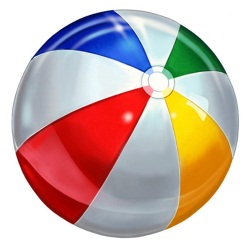 девочка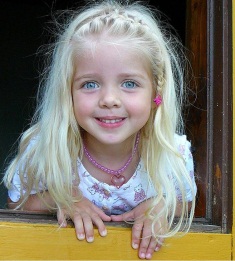  мальчик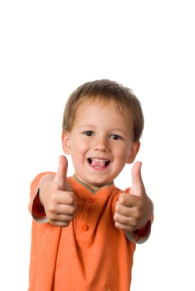  машина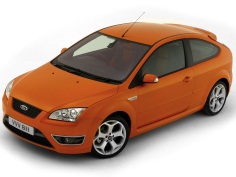  дом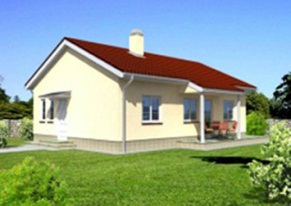  кукла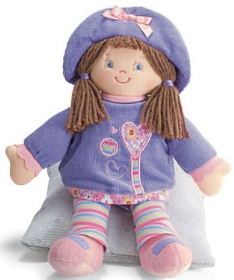 кошка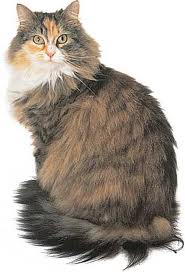  попугай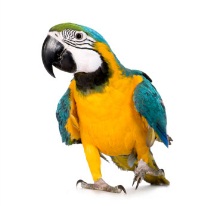 Напиши слова:________________________________________________________________________________________________________________________________________Посчитай и напиши:    4 девочки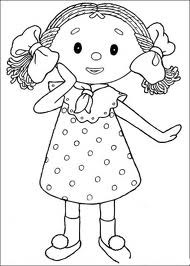 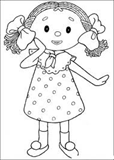      __________________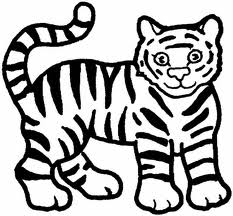 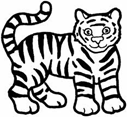  ______________________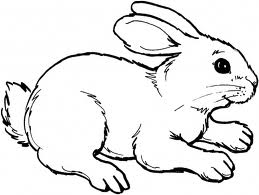 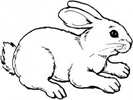  ___________________________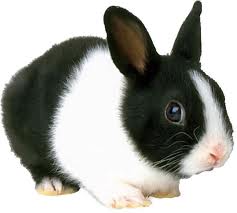 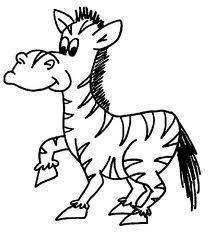 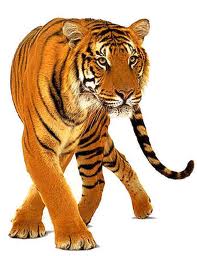                                                               кролик                                   тигр                                                                           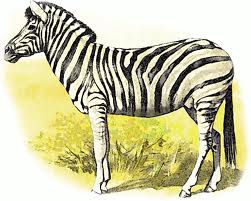 зебра       